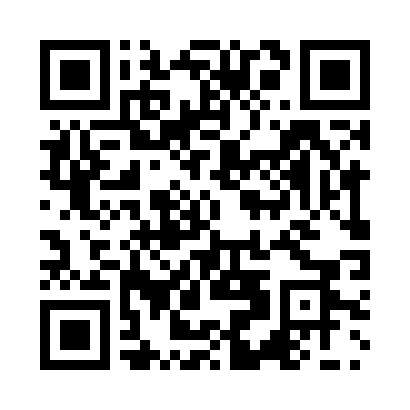 Prayer times for Reyes, BoliviaWed 1 May 2024 - Fri 31 May 2024High Latitude Method: NonePrayer Calculation Method: Muslim World LeagueAsar Calculation Method: ShafiPrayer times provided by https://www.salahtimes.comDateDayFajrSunriseDhuhrAsrMaghribIsha1Wed5:266:3912:263:466:147:232Thu5:266:3912:263:456:137:223Fri5:266:3912:263:456:137:224Sat5:266:3912:263:456:137:225Sun5:266:4012:263:456:127:216Mon5:266:4012:263:456:127:217Tue5:276:4012:263:446:117:218Wed5:276:4012:263:446:117:209Thu5:276:4112:263:446:117:2010Fri5:276:4112:263:446:107:2011Sat5:276:4112:263:446:107:2012Sun5:276:4112:263:436:107:2013Mon5:286:4212:263:436:107:1914Tue5:286:4212:263:436:097:1915Wed5:286:4212:263:436:097:1916Thu5:286:4212:263:436:097:1917Fri5:286:4312:263:436:097:1918Sat5:286:4312:263:436:087:1919Sun5:296:4312:263:436:087:1920Mon5:296:4412:263:426:087:1921Tue5:296:4412:263:426:087:1922Wed5:296:4412:263:426:087:1823Thu5:296:4512:263:426:087:1824Fri5:306:4512:263:426:087:1825Sat5:306:4512:263:426:077:1826Sun5:306:4512:263:426:077:1827Mon5:306:4612:273:426:077:1828Tue5:316:4612:273:426:077:1829Wed5:316:4612:273:426:077:1830Thu5:316:4712:273:426:077:1931Fri5:316:4712:273:426:077:19